► Christine YiuIP PartnerBird & BirdCHINE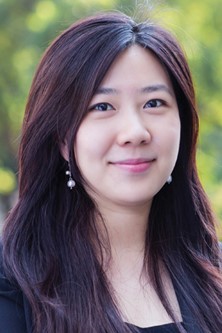 Christine is an Intellectual Property partner based in Bird & Bird’s Shanghai office.  She has a strong reputation for her ability to handle numerous complex, high value disputes with a cross-border element. Christine is an expert on the issue of FRAND resulting from the undertakings given by patent owners to various standard setting organisations as part of their IP policies, and advises international companies on its development around the world.  She also has substantive experience with regulatory issues relating to inventor remuneration policy and technology transfer in China. Christine is well-connected with both the international and local legal communities in China. She is involved in a number of high-level EU-China IPR discussions between the Ministry of Commerce and the DG Trade of the European Commission in Brussels.  Christine also participated in meetings with the Supreme People's Court to discuss potential reform to the patent legislation and was frequently quoted by legal publications in China on IPR issues.